The senior leaders team driving the Sir Clem Renouf Polio Appeal includes all Regional Rotary Foundation coordinators and their assistants who will liaise with all District Governors for support across New Zealand and Australia.The June 11 passing of Rotary International’s Polio icon Sir Clem Renouf has inspired a group of ANZO Rotary leaders to launch the Sir Clem Renouf Polio Appeal in 2020/21.Rotary’s World Polio Month of October is fast approaching with World Polio Day scheduled for Saturday, October 24, and District Governors are urged to encourage ALL clubs to take part in a special event for the Sir Clem Renouf Polio Appeal.Sir Clem was Australia’s second President of Rotary International in 1978/79 and two of the subsequent RI Presidents Bill Boyd of New Zealand (2006/07) and Ian Riseley (2017/18) – supported by RI Past Director Noel Trevaskis and RI Director Elect Jessie Harman - recently agreed to commemorate the great man’s passing with a significant fund raising campaign. It aims to secure funds in support of Clem’s legacy, the END POLIO NOW campaign.Rob Byrne at the RI South Pacific & Philippines office in Parramatta has set up a ‘how to donate’ document that will be delivered directly to all Rotary Clubs. This appeal has been set up:Being mindful of likely ongoing COVID restrictions, there is strong support for clubs to hold a ‘virtual’ dinner with members donating their normal meal fee to the campaign. Such action will also address the challenge of increasing ‘personal’ donations towards the Polio campaign.Brief video messages from senior leaders Bill Boyd, Ian Riseley, Noel Trevaskis and Jessie Harman are available from RDU General Manager Gay Kiddle for program content at such ‘virtual’ dinners.However, there is a myriad of innovative projects across Rotary’s Zone 8 region planned for Australia and New Zealand in October and the income can all be channelled towards Polio via the Sir Clem Renouf Appeal – Ride the Train for Polio – Friday, October 23 – with allowances for COVID-19.Various ‘walk for polio’ projects around Australia and New ZealandLawn Bowls for Polio – club challenges to support President Holger Knaack’s ‘club collaboration’ goal, whilst observing COVID requirements.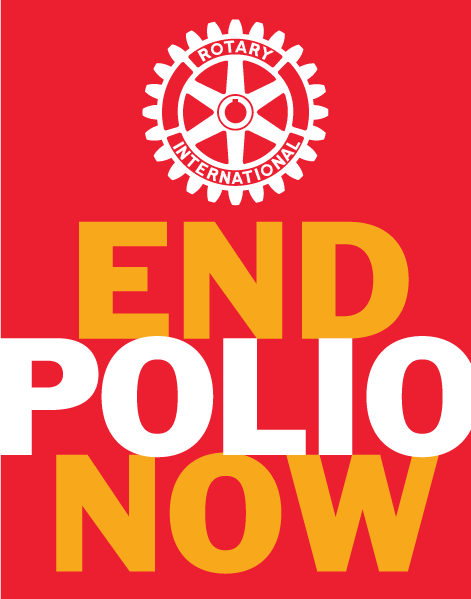 THE SIR CLEM RENOUF POLIO APPEAL TO DRIVE FUND RAISING IN 2020/21The advent of the COVID-19 pandemic in 2020 put a hold on the Polio eradication campaign which is just picking up momentum again now. Pakistan recommenced its door to door immunisation campaign last month. Fund raising for Polio became particularly            difficult at the end of the last Rotary year and the END POLIO NOW campaign just managed to raise the US$50m necessary to qualify for the full Gates Foundation 2:1 subsidy of US$100m.